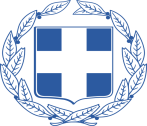 ΕΝΤΥΠΟ ΟΙΚΟΝΟΜΙΚΗΣ ΠΡΟΣΦΟΡΑΣ
«Προμήθεια Εξοπλισμού Αθλητικών εγκαταστάσεων και Υποστηρικτικού Αθλητικού υλικού για τα Δημοτικά Αθλητικά προγράμματα»ΟΜΑΔΑ Δ106/3-8-2020Του/της ή της εταιρείας _____________________________________________________________________όπως νόμιμα εκπροσωπείται από ____________________________________________________________Με έδρα ________________________________________________________________________________ οδός ______________________________________________________ Αριθμός _______ Τ.Κ. ___________Τηλ __________________________________________________________ fax _______________________ e-mail __________________________________________________________________________________Αφού έλαβα γνώση των όρων της μελέτης για την προμήθεια με τίτλο ________________________________________________________________________________________________________________________καθώς και των συνθηκών εκτέλεσης αυτής, υποβάλλω την παρούσα προσφορά και δηλώνω ότι:Τα προσφερόμενα είδη πληρούν τις προδιαγραφές της μελέτης.Αποδέχομαι πλήρως και χωρίς επιφύλαξη όλα αυτά και αναλαμβάνω την εκτέλεση της προμήθειας με τις ακόλουθες τιμές επί των τιμών του τιμολογίου και του προϋπολογισμού της μελέτης.                                                                               Χαλάνδρι, __ /__ /2020                                                                                 Ο ΠΡΟΣΦΕΡΩΝ                                                                                                  ΣΦΡΑΓΙΔΑ –ΥΠΟΓΡΑΦΗΟΜΑΔΑ Δ: Υποστηρικτικό Αθλητικό ΥλικόΟΜΑΔΑ Δ: Υποστηρικτικό Αθλητικό ΥλικόΟΜΑΔΑ Δ: Υποστηρικτικό Αθλητικό ΥλικόΟΜΑΔΑ Δ: Υποστηρικτικό Αθλητικό ΥλικόΟΜΑΔΑ Δ: Υποστηρικτικό Αθλητικό ΥλικόΟΜΑΔΑ Δ: Υποστηρικτικό Αθλητικό ΥλικόΟΜΑΔΑ Δ: Υποστηρικτικό Αθλητικό ΥλικόΑΝΑΛΥΣΗΑΝΑΛΥΣΗΑΝΑΛΥΣΗΑΝΑΛΥΣΗΑΝΑΛΥΣΗΑΝΑΛΥΣΗΑΝΑΛΥΣΗΠΕΡΙΓΡΑΦΗΜ.Μ.ΠΟΣΟΤΗΤΑΤΙΜΗ ΜΟΝΑΔΟΣ ΠΡΟΫΠΟΛΟΓΙΣΜΟΥΧΩΡΙΣ ΦΠΑΤΙΜΗ ΜΟΝΑΔΟΣ ΠΡΟΫΠΟΛΟΓΙΣΜΟΥΧΩΡΙΣ ΦΠΑΤΙΜΗ ΜΟΝΑΔΟΣ ΠΡΟΣΦΟΡΑΣ ΧΩΡΙΣ ΦΠΑΣΥΝΟΛΟΣανίδες κολύμβησηςΤΕΜ304,504,50Χεράκια παιδικά σε ζεύγη (paddles)ΤΕΜ510,0810,08Δίχτυ για στεφάνι μπάσκετ 6mmΤΕΜ103,703,70Δίχτυ για στεφάνι μπάσκετ 8mmΤΕΜ104,904,90Μπάλα μπάσκετ Νο 5ΤΕΜ529,8429,84Μπάλα μπάσκετ Νο 7ΤΕΜ529,8429,84Σφυρίχτρα αγώνων πλαστικήΤΕΜ106,206,20Βατήρας εκκίνησης στίβου επαγγελματικόςΤΕΜ2120,97120,97Μπάλλα ισορροπίας (bosu)ΤΕΜ1161,29161,29Σημαιάκι κόρνερ γηπέδου ποδοσφαίρουΤΕΜ412,0012,00Λάστιχα εκπαίδευσηςΤΕΜ280,6580,65Μπαλάκια τένις (συσκευασία των 3 τεμαχίων)ΤΕΜ706,006,00Μπαλάκια τένις (συσκευασία των 12 τεμαχίων) stage 1ΤΕΜ618,9018,90Μπαλάκια τένις (συσκευασία των 12 τεμαχίων) stage 2ΤΕΜ518,8018,80Δίχτυ τένις διπλής πλέξηςΤΕΜ195,0095,00Ρακέτες τένις 26’’ΤΕΜ620,0020,00Αντιολισθητική ταινία (over grip) για λαβές ρακέτας (συσκευασία των 60 τεμαχίων)ΤΕΜ158,0058,00Grip ρακέτας (micro fiber base layer)ΤΕΜ66,006,00Ιμάντας ρύθμισης διχτυού τένιςΤΕΜ17,207,20Ρακέτες επιτραπέζιας αντισφαίρισηςΤΕΜ510,4810,48Μπαλάκια επιτραπέζιας αντισφαίρισης (συσκευασία των 60 τεμαχίων) ΤΕΜ104,034,03Αλτηράκια βινυλίου 0,5 kgΤΕΜ302,422,42Αλτηράκια βινυλίου 1,5 kgΤΕΜ303,233,23Αλτηράκια βινυλίου 2,0 kgΤΕΜ405,245,24Αλτηράκια βινυλίου 3,0 kgΤΕΜ107,667,66Λάστιχα με λαβές ελαφριά (body tube)ΤΕΜ105,655,65Λάστιχα με λαβές μέτρια (body tube)ΤΕΜ107,267,26Λάστιχα με λαβές σκληράΤΕΜ108,878,87Στρώμα γυμναστικής με ενισχυμένα άκραΤΕΜ1517,7417,74Συνολικό κόστος χωρίς ΦΠΑΣυνολικό κόστος χωρίς ΦΠΑΣυνολικό κόστος χωρίς ΦΠΑ3.220,233.220,23ΦΠΑ 24%ΦΠΑ 24%ΦΠΑ 24%772,86772,86Προμήθεια Υποστηρικτικού Αθλητικού Υλικού (Ομάδα Δ)Προμήθεια Υποστηρικτικού Αθλητικού Υλικού (Ομάδα Δ)Προμήθεια Υποστηρικτικού Αθλητικού Υλικού (Ομάδα Δ)3.993,093.993,09Σύνολο Προσφοράς χωρίς ΦΠΑΣύνολο Προσφοράς χωρίς ΦΠΑΣύνολο Προσφοράς χωρίς ΦΠΑΣύνολο Προσφοράς χωρίς ΦΠΑΣύνολο Προσφοράς χωρίς ΦΠΑΣύνολο Προσφοράς χωρίς ΦΠΑΣύνολο Προσφοράς χωρίς ΦΠΑΟΛΟΓΡΑΦΩΣΟΛΟΓΡΑΦΩΣΟΛΟΓΡΑΦΩΣΟΛΟΓΡΑΦΩΣΑΡΙΘΜΗΤΙΚΑΑΡΙΘΜΗΤΙΚΑΑΡΙΘΜΗΤΙΚΑ